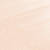 Snow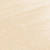 Porcelain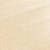 Vanilla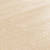 Nude333193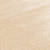 Light Beige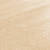 Natural Beige333195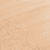 Golden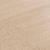 Caramel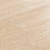 Sand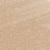 Golden Beige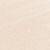 Swan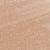 Warm Sand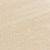 Almond